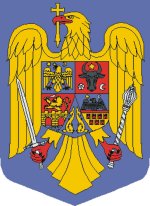 GUVERNUL ROMÂNIEIMINISTERUL MEDIULUI ŞI PĂDURILOR                                                                                                                                                                                                        Aprob,                                                                                                                                                                                                          MinistruRovana PLUMBRaport de autoevaluare a gradului de implementare a măsurilor preventive anticorupţie şi indicatorii de evaluare  pentru anul 2011 Ministerul Mediului și Pădurilor – aparat centralRaport de autoevaluare a gradului de implementare a măsurilor preventive anticorupţie şi indicatorii de evaluare  pentru anul 2011 la nivelul instituţiilor în subordinea şi sub autoritatea Ministerului Mediului și Pădurilor► Instituţii care funcţionează în subordinea Ministerului Mediului și Pădurilor:Agenția Națională pentru Protecția MediuluiGarda Națională de MediuAdministrația Rezervației Biosferei “Delta Dunării” – Tulcea► Instituţii sub autoritatea Ministerului Mediului și Pădurilor:          Administrația Națională de Meteorologie         Regia Națională a Pădurilor - RomsilvaNr.Măsură preventivăSediul materieiIndicatori relevanţiObservaţii1. Cod etic/deontologic/de conduităLegea nr. 7/2004 privind Codul de conduită a funcţionarilor publici, republicatăLegea nr. 477/2004 privind Codul de conduită a personalului contractual din autorităţile şi instituţiile publiceLegea nr. 303/2004 privind statutul judecătorilor şi procurorilor, republicată, cu modificările şi completările ulterioare - nu se aplică MMPHotărârea Guvernului nr. 991/2005 pentru aprobarea Codului de etică şi deontologie al poliţistului - nu se aplică MMPHotărârea Consiliului Superior al Magistraturii nr. 328/2005 pentru aprobarea Codului deontologic al judecătorilor şi procurorilor - nu se aplică MMPOrdinul ministrului finanţelor publice nr. 946/2005 pentru aprobarea Codului controlului intern/managerial, cuprinzând standardele de control intern/managerial la entităţile publice şi pentru dezvoltarea sistemelor de control intern/managerial, republicatOrdine interne/memorandumuri  Număr de sesizări privind încălcări ale normelor - 0Număr de sesizări în curs de soluţionare - 0Număr de sesizări soluţionate - 0Durata procedurilor – nu a fost cazulNumăr de decizii prin care s-a confirmat încălcarea normei - 0Număr de măsuri dispuse diferenţiate pe tipuri - 0Număr de decizii ale comisiei anulate sau modificate în instanţă - 0Gradul de cunoaştere de către angajaţi a normelor (chestionare de evaluare) – nu au fost completate chestionare de evaluareNumăr de activităţi de formare privind normele de conduită - 0Număr de persoane care au fost instruite prin intermediul acţiunilor de formare profesională - 0Număr de măsuri administrative adoptate pentru înlăturarea cauzelor sau circumstanţelor care au favorizat încălcarea normelor – nu este cazulNumăr de persoane per instituţie care au săvârşit abateri disciplinare - 0Număr de persoane care au săvârşit în mod repetat abateri de la normele respective - 0.2. Declararea averilor Legea nr. 176/2010 privind integritatea în exercitarea funcţiilor şi demnităţilor publice, pentru modificarea şi completarea Legii nr. 144/2007 privind înfiinţarea, organizarea şi funcţionarea Agenţiei Naţionale de Integritate, precum şi pentru modificarea şi completarea altor acte normativeLegea nr. 161/2003 privind unele măsuri pentru asigurarea transparenţei în exercitarea demnităţilor publice, a funcţiilor publice şi în mediul de afaceri, prevenirea şi sancţionarea corupţiei, cu modificările şi completările ulterioareNumăr de persoane care au obligaţia depunerii declaraţiei de avere – 550Număr de persoane care nu au depus în termen declaraţii de avere – 16Număr de persoane care nu au depus declaraţii de avere – 16Număr de sesizări ale ANI – 16Număr de decizii ANI ca urmare a sesizărilor transmise de instituţie – 0Număr de decizii ale ANI puse în aplicare – 16Număr de hotărâri ale instanţelor de judecată ca urmare a sesizărilor ANI – 0Număr de măsuri administrative adoptate pentru înlăturarea cauzelor sau circumstanţelor care au favorizat încălcarea normelor privind declararea averilor – 0Număr de consultaţii oferite de persoanele responsabile pentru implementarea prevederilor legale privind declaraţiile de avere şi declaraţiile de interese – 0Gradul de cunoaştere de către angajaţi a normelor privind declararea averilor (chestionar de evaluare) – nu au fost completate chestionare de evaluare Număr de activităţi de formare privind declaraţiile de avere-seminarii ANI - 0Număr de persoane care au fost instruite prin intermediul acţiunilor de formare profesională - 03.Declararea cadourilor Legea nr. 251/2004 privind unele măsuri referitoare la bunurile primite cu titlu gratuit cu prilejul unor acţiuni de protocol în exercitarea mandatului sau a funcţieiNumăr de cadouri  primite şi înregistrate în registru - 0Publicarea anuală a inventarului pe site-ul instituţiei – 0Număr de situaţii în care s-a achiziţionat cadoul – nu este cazulValoarea cadourilor achiziţionate – nu este cazulValoarea cadourilor primite (per cadou şi în total) – nu este cazulValoarea bunurilor valorificate – nu este cazul4.Conflicte de interese Legea nr. 176/2010 privind integritatea în exercitarea funcţiilor şi demnităţilor publice, pentru modificarea şi completarea Legii nr. 144/2007 privind înfiinţarea, organizarea şi funcţionarea Agenţiei Naţionale de Integritate, precum şi pentru modificarea şi completarea altor acte normativeLegea nr. 161/2003 privind unele măsuri pentru asigurarea transparenţei în exercitarea demnităţilor publice, a funcţiilor publice şi în mediul de afaceri, prevenirea şi sancţionarea corupţiei,cu modificările şi completările ulterioareCodul penalNumăr de declaraţii de abţinere – 0Număr de situaţii în care superiorul ierarhic a dispus înlocuirea persoanei aflată în situaţia de potenţial conflict de interese – 0Număr de sesizări primite de instituţie de la terţe persoane cu privire la existenţa unui conflict de interese – 0Număr de decizii ANI prin care s-a constatat starea de conflict de interese – 0Număr de sesizări ale parchetului privind posibila săvârşire a infracţiunii de conflicte de interese – 0Număr de rechizitorii/condamnări privind săvârşirea infracţiunii de conflicte de interese – 0Gradul de cunoaştere de către angajaţi a normelor privind conflictul de interese (chestionar de evaluare)- nu au fost completate chestionare de evaluareNumăr de activităţi de formare – 0Număr de persoane care au fost instruite prin intermediul acţiunilor de formare profesională – 05.Consilier de eticăLegea nr. 188/1999 privind Statutul funcţionarilor publici, republicată, cu modificările şi completările ulterioareLegea nr. 7/2004 privind Codul de conduită a funcţionarilor publici, republicatăNumăr de şedinţe de consultare - 0Număr de angajaţi care au beneficiat de consiliere – 0Număr de speţe, diferenţiate pe tipologii de dileme etice – nu este cazulGradul de cunoaştere de către angajaţi a normelor privind consilierul etic (chestionar de evaluare) – nu au fost completate chestionare de evaluare Gradul de popularizare a rolului consilierului de etică – 75%Număr de activităţi de formare – 0Număr de persoane care au fost instruite prin intermediul acţiunilor de formare profesională – 0Notă: Raportările vor cuprinde inclusiv informaţiile şi datele prevăzute în Ordinul Preşedintelui Agenţiei Naţionale a Funcţionarilor Publici nr. 4500/2008 stabilirea unui cadru unitar privind metodele de completare şi transmitere a datelor şi informaţiilor referitoare la respectarea normelor de conduită de către funcţionarii publici şi la implementarea procedurilor disciplinare6.Incompatibilităţi Legea nr. 176/2010 privind integritatea în exercitarea funcţiilor şi demnităţilor publice, pentru modificarea şi completarea Legii nr. 144/2007 privind înfiinţarea, organizarea şi funcţionarea Agenţiei Naţionale de Integritate, precum şi pentru modificarea şi completarea altor acte normativeLegea nr. 161/2003 privind unele măsuri pentru asigurarea transparenţei în exercitarea demnităţilor publice, a funcţiilor publice şi în mediul de afaceri, prevenirea şi sancţionarea corupţiei,cu modificările şi completările ulterioareNumăr de persoane aflate în stare de incompatibilitate -  0Număr de sesizări ale ANI formulate de către instituţie -  0Număr de sesizări primite de instituţie de la terţe persoane cu privire la existenţa unei incompatibilităţi -  0Număr de decizii ale ANI cu privire la constatarea unor incompatibilităţi -  0Număr de măsuri administrative adoptate pentru înlăturarea cauzelor sau circumstanţelor care au favorizat încălcarea normelor privind incompatibilităţile -  0Gradul de cunoaştere de către angajaţi a normelor privind conflictul de interese (chestionar de evaluare) - nu au fost completate chestionare de evaluareNumăr de activităţi de formare - 0Număr de persoane care au fost instruite prin intermediul acţiunilor de formare profesională - 07. Transparenţă în procesul decizionalLegea nr. 52/2003 privind transparenţa decizională în administraţia publică,cu modificările şi completările ulterioareNumăr de anunţuri publice privind proiectele de acte normative - 91Număr de recomandări transmise de societatea civilă privind completarea sau modificarea proiectelor de acte normative, diferenţiate pe tipologii – 54Gradul de acceptare şi preluare al recomandărilor formulate de societatea civilă cu privire la proiectele de acte normative supuse consultării publice (ca procent între numărul total de recomandări transmise şi numărul de propuneri efectiv preluate) – 66%Număr de şedinţe publice - 17Număr de participanţi la şedinţele publice – 125 Număr de plângeri în justiţie privind nerespectarea prevederilor legale de către instituţie  - 2Număr şi tipul de sancţiuni dispuse pentru încălcarea obligaţiilor legale – 0Număr de activităţi de pregătire profesională a personalului din administraţia publică - 0Număr de persoane care au fost instruite prin intermediul acţiunilor de formare profesională  - 08.Acces la informaţii de interes publicLegea nr. 544/2001 privind liberul acces la informaţiile de interes public, cu modificările ulterioareNumăr de solicitări de informaţii de interes public - 135Număr de răspunsuri comunicate – 131Număr de răspunsuri formulate cu întârziere, faţă de termenul legal - 0Număr de solicitări de informaţii de interes public la care nu s-a răspuns – înregistrate respinse - 4Număr de reclamaţii administrative - 0Număr de reclamaţii umăr de reclamaţii  negativ – 3şi pe pagina de web a MMFPS.administrative soluţionate pozitiv – nu e cazulNumăr de reclamaţii administrative soluţionate negativ – 0Număr de plângeri în instanţă - 1Numărul şi tipul de sancţiuni dispuse pentru încălcarea obligaţiilor legale – 0Număr de activităţi de pregătire profesională a personalului din administraţia publică – 0Număr de persoane care au fost instruite prin intermediul acţiunilor de formare profesională – 0-În vederea informării publice, Ministerul Mediului şi Pădurilor pune la dispoziţia publicului interesat, conform prevederilor Legii nr. 544/2001 privind liberul acces la informaţiile de interes public, “Rapoartele de Evaluare a implementării Legii nr. 544/2001 în MMP”, pe pagina web, la rubrica Informare publică9.Protecţia avertizorului de integritateLegea nr. 571/2004 privind protecţia personalului din autorităţile publice, instituţiile publice şi din alte unităţi care semnalează încălcări ale legiiNumăr de sesizări -  0Numărul şi tipul normelor încălcate (structurate sub forma unui Compendiu) -  0Număr de regulamente interne armonizate cu prevederile legislative - 0 Număr de instituţii în care există persoane special desemnate pentru a primi sesizările avertizorilor de integritate – 1 - MMPNumăr de instituţii în care există implementat un mecanism cu privire la protecţia avertizorilor de integritate - 0Număr de măsuri administrative adoptate pentru înlăturarea cauzelor sau circumstanţelor care au favorizat încălcarea normelor, diferenţiat pe tipologii - 0Număr de situaţii de represalii la locul de munca – 0Număr de plângeri depuse în instanţă -  0Număr de situaţii în care au fost acordate compensaţii avertizorilor de integritate - 0Număr de activităţi de pregătire profesională a personalului din administraţia publică - 0Număr de persoane care au fost instruite prin intermediul acţiunilor de formare profesională - 010.Distribuirea aleatorie a dosarelor/sarcinilor de serviciuHotărârea Consiliului Superior al Magistraturii nr. 387/2005 pentru aprobarea Regulamentului de ordine interioară al instanţelor judecătoreşti, cu modificările şi completările ulterioare - nu se aplică MMPRegulamente, ordine interne Număr de persoane desemnate cu repartizarea aleatorie a cauzelor/sarcinilor de serviciu Număr de nereguli apărute în sistemul de distribuire aleatorie, diferenţiat pe tipologii Număr de măsuri luate de preşedintele instanţei/conducătorul instituţiei pentru remedierea neregulilor constatate 11.Interdicţii după încheierea angajării în cadrul instituţiilor publice(Pantouflage)Legea nr. 161/2003 privind unele măsuri pentru asigurarea transparenţei în exercitarea demnităţilor publice, a funcţiilor publice şi în mediul de afaceri, prevenirea şi sancţionarea corupţiei,cu modificările şi completările ulterioare [art. 94 alin. (3)]Ordonanţa de urgenţă a Guvernului nr. 66/2011 privind prevenirea, constatarea şi sancţionarea neregulilor apărute în obţinerea şi utilizarea fondurilor europene şi/sau a fondurilor publice naţionale aferente acestora [art. 13 alin. (1)]Număr de regulamente interne care prevăd procedura monitorizării situaţiilor de pantouflage - 0Număr de instituţii în care există implementat un mecanism cu privire la monitorizarea situaţiilor de pantouflage, inclusiv prin desemnarea unor persoane cu atribuţii speciale în acest sens - 0Număr de persoane care au desfăşurat activităţi de monitorizare şi control cu privire la societăţi comerciale şi care au ieşit din corpul funcţionarilor publici - 0Număr de persoanelor care îşi desfăşoară activitatea/ dau consultanţă în cadrul regiilor autonome, societăţilor comerciale ori în alte unităţi cu scop lucrativ din sectorul public, în termenul de 3 ani după ieşirea din corpul funcţionarilor publici (dintre acele persoane care au interdicţie conform legii) – 0Număr de măsuri adoptate pentru remedierea situaţiilor de pantouflage, diferenţiat pe tipuri - 0Număr de încălcări ale prevederilor art. 13 alin (1) constatate – 0 Număr de solicitărilor către instanţa de judecată pentru anularea contractului de finanţare în caz de încălcare a art. 13 alin. (1) - 0Număr de sancţiunilor aplicate de către instanţe - 0Număr de societăţi comerciale în care îşi desfăşoară activitatea persoane care au derulat anterior activităţi de monitorizare şi control şi care intră sub incidenţa art. 13 alin.(1), diferenţiat pe domenii majore de activitate - 0Nr.Măsură preventivăSediul materieiIndicatori relevanţi1. Cod etic/deontologic/de conduităLegea nr. 7/2004 privind Codul de conduită a funcţionarilor publici, republicatăLegea nr. 477/2004 privind Codul de conduită a personalului contractual din autorităţile şi instituţiile publiceLegea nr. 303/2004 privind statutul judecătorilor şi procurorilor, republicată, cu modificările şi completările ulterioare - nu se aplică MMPHotărârea Guvernului nr. 991/2005 pentru aprobarea Codului de etică şi deontologie al poliţistului - nu se aplică MMPHotărârea Consiliului Superior al Magistraturii nr. 328/2005 pentru aprobarea Codului deontologic al judecătorilor şi procurorilor - nu se aplică MMPOrdinul ministrului finanţelor publice nr. 946/2005 pentru aprobarea Codului controlului intern/managerial, cuprinzând standardele de control intern/managerial la entităţile publice şi pentru dezvoltarea sistemelor de control intern/managerial, republicatOrdine interne/memorandumuri  Număr de sesizări privind încălcări ale normelor –RNP – 0ARBDD - 0GNM -  9ANPM - 6Număr de sesizări în curs de soluţionare: RNP – 0ARBDD – 0GNM -  6 ANPM - 5Număr de sesizări soluţionate: RNP – 0 ARBDD - 0 GNM -  0 ANPM - 8Durata procedurilor – nu este cazulNumăr de decizii prin care s-a confirmat încălcarea normei:  RNP – 0 ARBDD – 0GNM -  0ANPM - 5Număr de măsuri dispuse diferenţiate pe tipuri - 0Număr de decizii ale comisiei anulate sau modificate în instanţă - 0Gradul de cunoaştere de către angajaţi a normelor (chestionare de evaluare) :RNP – nu au fost elaborate chestionare de evaluareARBDD -  nu au fost elaborate chestionare de evaluare GNM – 100% ANPM -  nu au fost elaborate chestionare de evaluareANM -  nu au fost elaborate chestionare de evaluareNumăr de activităţi de formare privind normele de conduită: RNP – 0  ARBDD - 0  GNM -  0 ANPM - 8Număr de persoane care au fost instruite prin intermediul acţiunilor de formare profesională:  RNP – 0 ARBDD - 0 GNM -  0 ANPM – 48ANM - 26Număr de măsuri administrative adoptate pentru înlăturarea cauzelor sau circumstanţelor care au favorizat încălcarea normelor: RNP – 0 ARBDD - 0 GNM -  0 ANPM - 5Număr de persoane per instituţie care au săvârşit abateri disciplinare:  RNP – 0ARBDD - 0GNM -  0ANPM – 9ANM - 1Număr de persoane care au săvârşit în mod repetat abateri de la normele respective: RNP – 0ARBDD - 0 GNM -  0ANPM – 2ANM - 12. Declararea averilor Legea nr. 176/2010 privind integritatea în exercitarea funcţiilor şi demnităţilor publice, pentru modificarea şi completarea Legii nr. 144/2007 privind înfiinţarea, organizarea şi funcţionarea Agenţiei Naţionale de Integritate, precum şi pentru modificarea şi completarea altor acte normativeLegea nr. 161/2003 privind unele măsuri pentru asigurarea transparenţei în exercitarea demnităţilor publice, a funcţiilor publice şi în mediul de afaceri, prevenirea şi sancţionarea corupţiei, cu modificările şi completările ulterioareNumăr de persoane care au obligaţia depunerii declaraţiei de avere:RNP – 180ARBDD - GNM -  109 ANPM – 1973ANM - 1Număr de persoane care nu au depus în termen declaraţii de avere : RNP – 23 ARBDD - 0 GNM -  0 ANPM – 0ANM - 0Număr de persoane care nu au depus declaraţii de avere : RNP – 0 ARBDD - 0 GNM -  0 ANPM – 3ANM - 0Număr de sesizări ale ANI:RNP – 1 ARBDD - 0 GNM -  0 ANPM – 0ANM - 0Număr de decizii ANI ca urmare a sesizărilor transmise de instituţie – 0Număr de decizii ale ANI puse în aplicare – 0Număr de hotărâri ale instanţelor de judecată ca urmare a sesizărilor ANI –1Număr de măsuri administrative adoptate pentru înlăturarea cauzelor sau circumstanţelor care au favorizat încălcarea normelor privind declararea averilor – 0Număr de consultaţii oferite de persoanele responsabile pentru implementarea prevederilor legale privind declaraţiile de avere şi declaraţiile de interese –  RNP – 30 ARBDD – 0 GNM -  109 ANPM – 770ANM - 0Gradul de cunoaştere de către angajaţi a normelor privind declararea averilor (chestionar de evaluare):  RNP – nu au fost elaborate chestionare de evaluare ARBDD -  nu au fost elaborate chestionare de evaluare GNM – 100% (prin adrese de informare și pe forumul instituției) ANPM -  nu au fost elaborate chestionare de evaluareANM  -  nu au fost elaborate chestionare de evaluareNumăr de activităţi de formare privind declaraţiile de avere-seminarii ANI: 0Număr de persoane care au fost instruite prin intermediul acţiunilor de formare profesională:   RNP – 0 ARBDD – 0GNM -  0ANPM – 46ANM - 03.Declararea cadourilor Legea nr. 251/2004 privind unele măsuri referitoare la bunurile primite cu titlu gratuit cu prilejul unor acţiuni de protocol în exercitarea mandatului sau a funcţieiNumăr de cadouri  primite şi înregistrate în registru - 0Publicarea anuală a inventarului pe site-ul instituţiei – 0Număr de situaţii în care s-a achiziţionat cadoul – nu este cazulValoarea cadourilor achiziţionate – nu este cazulValoarea cadourilor primite (per cadou şi în total) – nu este cazulValoarea bunurilor valorificate – nu este cazul4.Conflicte de interese Legea nr. 176/2010 privind integritatea în exercitarea funcţiilor şi demnităţilor publice, pentru modificarea şi completarea Legii nr. 144/2007 privind înfiinţarea, organizarea şi funcţionarea Agenţiei Naţionale de Integritate, precum şi pentru modificarea şi completarea altor acte normativeLegea nr. 161/2003 privind unele măsuri pentru asigurarea transparenţei în exercitarea demnităţilor publice, a funcţiilor publice şi în mediul de afaceri, prevenirea şi sancţionarea corupţiei,cu modificările şi completările ulterioareCodul penalNumăr de declaraţii de abţinere – 0Număr de situaţii în care superiorul ierarhic a dispus înlocuirea persoanei aflată în situaţia de potenţial conflict de interese – 0Număr de sesizări primite de instituţie de la terţe persoane cu privire la existenţa unui conflict de interese – 0Număr de decizii ANI prin care s-a constatat starea de conflict de interese – 0Număr de sesizări ale parchetului privind posibila săvârşire a infracţiunii de conflicte de interese – 0Număr de rechizitorii/condamnări privind săvârşirea infracţiunii de conflicte de interese – 0Gradul de cunoaştere de către angajaţi a normelor privind conflictul de interese (chestionar de evaluare):  RNP – nu au fost elaborate chestionare de evaluare ARBDD -  nu au fost elaborate chestionare de evaluare GNM – 100% (prin adrese de informare și pe forumul instituției)ANPM -   nu au fost elaborate chestionare de evaluareNumăr de activităţi de formare:  RNP – 0 ARBDD -  0 GNM – 0 ANPM -  6ANM - 0Număr de persoane care au fost instruite prin intermediul acţiunilor de formare profesională: RNP – 0 ARBDD -  0 GNM – 0 ANPM -  41ANM - 05.Consilier de eticăLegea nr. 188/1999 privind Statutul funcţionarilor publici, republicată, cu modificările şi completările ulterioareLegea nr. 7/2004 privind Codul de conduită a funcţionarilor publici, republicatăNumăr de şedinţe de consultare: RNP – 0 ARBDD -  0 GNM – 0 ANPM -  5ANM – 0Număr de angajaţi care au beneficiat de consiliere:  RNP – 0 ARBDD -  0 GNM – 0 ANPM -  42ANM - 0Număr de speţe, diferenţiate pe tipologii de dileme etice – 0Gradul de cunoaştere de către angajaţi a normelor privind consilierul etic (chestionar de evaluare) : RNP – nu au fost elaborate chestionare de evaluareARBDD -  nu au fost elaborate chestionare de evaluare GNM – 100% (prin forumul instituției)ANPM -  nu au fost elaborate chestionare de evaluareANM - 0Gradul de popularizare a rolului consilierului de etică:RNP – 0ARBDD -  0 ANPM -  60%GNM – 100% (prin forumul instituției)ANM – nu este cazulNumăr de activităţi de formare: RNP – 0ARBDD -  0 GNM – 0ANPM -  7ANM - 0Număr de persoane care au fost instruite prin intermediul acţiunilor de formare profesională: RNP – 0ARBDD -  0 GNM – 0 ANPM -  44ANM - 0Notă: Raportările vor cuprinde inclusiv informaţiile şi datele prevăzute în Ordinul Preşedintelui Agenţiei Naţionale a Funcţionarilor Publici nr. 4500/2008 stabilirea unui cadru unitar privind metodele de completare şi transmitere a datelor şi informaţiilor referitoare la respectarea normelor de conduită de către funcţionarii publici şi la implementarea procedurilor disciplinare6.Incompatibilităţi Legea nr. 176/2010 privind integritatea în exercitarea funcţiilor şi demnităţilor publice, pentru modificarea şi completarea Legii nr. 144/2007 privind înfiinţarea, organizarea şi funcţionarea Agenţiei Naţionale de Integritate, precum şi pentru modificarea şi completarea altor acte normativeLegea nr. 161/2003 privind unele măsuri pentru asigurarea transparenţei în exercitarea demnităţilor publice, a funcţiilor publice şi în mediul de afaceri, prevenirea şi sancţionarea corupţiei,cu modificările şi completările ulterioareNumăr de persoane aflate în stare de incompatibilitate -  0Număr de sesizări ale ANI formulate de către instituţie -  0Număr de sesizări primite de instituţie de la terţe persoane cu privire la existenţa unei incompatibilităţi   RNP – 0 ARBDD -  0 GNM – 1 ANPM – 0ANM - 0Număr de decizii ale ANI cu privire la constatarea unor incompatibilităţi -  0Număr de măsuri administrative adoptate pentru înlăturarea cauzelor sau circumstanţelor care au favorizat încălcarea normelor privind incompatibilităţile - 0Gradul de cunoaştere de către angajaţi a normelor privind conflictul de interese (chestionar de evaluare) – RNP – nu au fost elaborate chestionare de evaluareARBDD -  nu au fost elaborate chestionare de evaluare GNM – 100% (prin forumul instituției) ANPM -  nu au fost elaborate chestionare de evaluareANM –  nu au fost elaborate chestionare de evaluareNumăr de activităţi de formare:  RNP – 0 ARBDD -  0 GNM – 0 ANPM – 3ANM - 0Număr de persoane care au fost instruite prin intermediul acţiunilor de formare profesională: RNP – 0  ARBDD -  0  GNM – 0  ANPM – 38ANM - 07. Transparenţă în procesul decizionalLegea nr. 52/2003 privind transparenţa decizională în administraţia publică,cu modificările şi completările ulterioareNumăr de anunţuri publice privind proiectele de acte normative - 0Număr de recomandări transmise de societatea civilă privind completarea sau modificarea proiectelor de acte normative, diferenţiate pe tipologii – 0Gradul de acceptare şi preluare al recomandărilor formulate de societatea civilă cu privire la proiectele de acte normative supuse consultării publice (ca procent între numărul total de recomandări transmise şi numărul de propuneri efectiv preluate) – nu este cazulNumăr de şedinţe publice: RNP – 0 ARBDD -  0 GNM – 0ANPM – 1035ANM  - 0Număr de participanţi la şedinţele publice – aprox.    RNP – 0 ARBDD -  0 GNM – 0  ANPM – 7694ANM - 0 Număr de plângeri în justiţie privind nerespectarea prevederilor legale de către instituţie: RNP – 0  ARBDD -  0 GNM – 0ANPM – 4ANM - 0Număr şi tipul de sancţiuni dispuse pentru încălcarea obligaţiilor legale -Număr de activităţi de pregătire profesională a personalului din administraţia publică: RNP – 0 ARBDD -  0 GNM – 0 ANPM – 1ANM - 0Număr de persoane care au fost instruite prin intermediul acţiunilor de formare profesională  RNP – 0  ARBDD -  0  GNM – 0  ANPM – 5ANM - 08.Acces la informaţii de interes publicLegea nr. 544/2001 privind liberul acces la informaţiile de interes public, cu modificările ulterioareNumăr de solicitări de informaţii de interes public:RNP – 547ARBDD – 0GNM – 399ANPM – 4209ANM - 16Număr de răspunsuri comunicate:RNP – 547ARBDD – 0GNM – 399ANPM – 4209ANM - 16Număr de răspunsuri formulate cu întârziere, faţă de termenul legal - 0Număr de solicitări de informaţii de interes public la care nu s-a răspuns - 0Număr de reclamaţii administrative:RNP – 40ARBDD – 0GNM – 0ANPM – 1ANM - 0Număr de reclamaţii umăr de reclamaţii  negativ – 3şi pe pagina de web a MMFPS.administrative soluţionate pozitiv:RNP – 29ARBDD – 0GNM – 0ANPM – 1ANM - 0Număr de reclamaţii administrative soluţionate negativ:RNP – 2ARBDD – 0GNM – 0ANPM – 0ANM - 0Număr de plângeri în instanţă:RNP – 1ARBDD – 0GNM – 0ANPM – 3ANM - 0Numărul şi tipul de sancţiuni dispuse pentru încălcarea obligaţiilor legale – 0Număr de activităţi de pregătire profesională a personalului din administraţia publică :RNP – 0ARBDD – 0GNM – 0ANPM – 3ANM - 0Număr de persoane care au fost instruite prin intermediul acţiunilor de formare profesională:RNP – 0ARBDD – 0GNM – 0ANPM – 23ANM - 19.Protecţia avertizorului de integritateLegea nr. 571/2004 privind protecţia personalului din autorităţile publice, instituţiile publice şi din alte unităţi care semnalează încălcări ale legiiNumăr de sesizări RNP – 0ARBDD – 0GNM – 9ANPM – 0ANM - 0Numărul şi tipul normelor încălcate (structurate sub forma unui Compendiu) RNP – 0ARBDD – 0GNM – 9 ANPM – 0ANM - 0Număr de regulamente interne armonizate cu prevederile legislative:RNP – 0ARBDD – 0GNM – 0ANPM – 18ANM  - 0Număr de instituţii în care există persoane special desemnate pentru a primi sesizările avertizorilor de integritate:RNP – 0ARBDD – 0GNM – 0ANPM – 2ANM - 0Număr de instituţii în care există implementat un mecanism cu privire la protecţia avertizorilor de integritate:RNP – 0ARBDD – 0GNM – 0ANPM – 1ANM - 0Număr de măsuri administrative adoptate pentru înlăturarea cauzelor sau circumstanţelor care au favorizat încălcarea normelor, diferenţiat pe tipologii - 0Număr de situaţii de represalii la locul de munca – 0Număr de plângeri depuse in instanţă - 0Număr de situaţii în care au fost acordate compensaţii avertizorilor de integritate - 0Număr de activităţi de pregătire profesională a personalului din administraţia publică - 0Număr de persoane care au fost instruite prin intermediul acţiunilor de formare profesională - 010.Distribuirea aleatorie a dosarelor/sarcinilor de serviciuHotărârea Consiliului Superior al Magistraturii nr. 387/2005 pentru aprobarea Regulamentului de ordine interioară al instanţelor judecătoreşti, cu modificările şi completările ulterioare - nu se aplică MMPRegulamente, ordine interne - nu se aplică MMPNumăr de persoane desemnate cu repartizarea aleatorie a cauzelor/sarcinilor de serviciu Număr de nereguli apărute în sistemul de distribuire aleatorie, diferenţiat pe tipologii Număr de măsuri luate de preşedintele instanţei/conducătorul instituţiei pentru remedierea neregulilor constatate 11.Interdicţii după încheierea angajării în cadrul instituţiilor publice(Pantouflage)Legea nr. 161/2003 privind unele măsuri pentru asigurarea transparenţei în exercitarea demnităţilor publice, a funcţiilor publice şi în mediul de afaceri, prevenirea şi sancţionarea corupţiei,cu modificările şi completările ulterioare [art. 94 alin. (3)]Ordonanţa de urgenţă a Guvernului nr. 66/2011 privind prevenirea, constatarea şi sancţionarea neregulilor apărute în obţinerea şi utilizarea fondurilor europene şi/sau a fondurilor publice naţionale aferente acestora [art. 13 alin. (1)]Număr de regulamente interne care prevăd procedura monitorizării situaţiilor de pantouflage:RNP – 0ARBDD – 0GNM – 0ANPM – 1ANM - 0Număr de instituţii în care există implementat un mecanism cu privire la monitorizarea situaţiilor de pantouflage, inclusiv prin desemnarea unor persoane cu atribuţii speciale în acest sens - 0Număr de persoane care au desfăşurat activităţi de monitorizare şi control cu privire la societăţi comerciale şi care au ieşit din corpul funcţionarilor publici - 0Număr de persoanelor care îşi desfăşoară activitatea/ dau consultanţă în cadrul regiilor autonome, societăţilor comerciale ori în alte unităţi cu scop lucrativ din sectorul public, în termenul de 3 ani după ieşirea din corpul funcţionarilor publici (dintre acele persoane care au interdicţie conform legii) - 0Număr de măsuri adoptate pentru remedierea situaţiilor de pantouflage, diferenţiat pe tipuri - 0Număr de încălcări ale prevederilor art. 13 alin (1) constatate - 0Număr de solicitărilor către instanţa de judecată pentru anularea contractului de finanţare în caz de încălcare a art. 13 alin. (1) - 0Număr de sancţiunilor aplicate de către instanţe - 0Număr de societăţi comerciale în care îşi desfăşoară activitatea persoane care au derulat anterior activităţi de monitorizare şi control şi care intră sub incidenţa art. 13 alin.(1), diferenţiat pe domenii majore de activitate - 0